Глава 3. ВАЛУЙСКАЯ НАСТУПАТЕЛЬНАЯ ОПЕРАЦИЯ 
Ее осуществление было возложено на 7-й кавалерийский корпус генерал-майора С.В.Соколова, который представлял собой левый фланг Воронежского фронта. Перед ним Ставка Верховного Главнокомандования поставила особую боевую задачу: опережая все другие соединения и части, скрытно прорваться стремительным рейдом на 180 километров во вражеский тыл и лихим налетом захватить г.Валуйки и железнодорожные станции Уразово и Волоконовку, где были сосредоточены мощные тылы фашистских армейских групп «А» и «Б» - это более двух десятков складов продовольствия, вооружения, боеприпасов, снаряжения и т.д. Валуйки имели важное стратегическое значение как крупный железнодорожный узел, где пересекались магистрали: одна – широтная, идущая из тылов обеих воюющих армий и линии фронта, а другая – вдоль фронта. 16 – 17 января крупные объединенные силы Красной Армии сосредоточили свои силы в районе Ровеньки – Нагольное и готовились к продолжению рейда на Валуйки. В ночь с 17-го на 18-е января кавалеристы и танкисты совершили очередной 50 километровый марш и на рассвете 18 января внезапно, почти не встретив сопротивления, захватили Вейделевку, Брянские Липяги, Большие Липяги, Шевцов. Уже было пройдено более 150 км и остался один ночной переход, а там и Валуйки. В это время в дивизию прибыл командир корпуса генерал С.В.Соколов для конкретной постановки задачи для взятия города. Комдив М.И.Суржиков знал, что вражеский гарнизон в Валуйках значительно превосходит их силы и потому уже вынашивал идею: «Мы должны навалиться на Валуйки внезапно». Комкор согласился с идеей штурма города с тем новым десантом во главе. Для выполнения этого замысла были выделены три лучших эскадрона казаков (по одному от каждого полка). Их возглавляли П.В. Москвич, Ульченко, И.А. Григорьев. Командовать десантом был назначен зам. командира 11-й дивизии полковник Г.И.Смирнов, от танкистов – сам И.А.Таранов, от политработников вызвался комиссар дивизии Л.В.Нитовщиков.Перед решающим броском на Валуйки комдив М.И.Суржиков на совещании командиров обратился к ним: «Друзья, сейчас вы вернетесь в свои части, чтобы готовить их к бою. Напомните всем бойцам, что наша дивизия в составе Первой Конной Армии в декабре 1919 г. изгнала из Валуек белогвардейцев. Тогда белогвардейцам было трудно брать город, потому что у них не было ни танков, ни минометов, а у нас они есть. Повторим их подвиг! Приумножим боевую славу нашей дивизии». Говоря это, комдив понимал, что в этот момент его слово было особенно необходимо, потому что имело большую силу – так высок был его авторитет. За действиями комдива Суржикова неусыпно следили тысячи глаз его подчиненных, обмануть которых невозможно. Сражение за Валуйки по утвержденному плану должно было начаться в 5 часов 19 января 1943 г., части и подразделения первого эшелона к тому времени заняли исходные рубежи для атаки. Полки 11-й кавдивизии сосредоточились в Рождествено, Новоказацкой, Масловке и в лесу над этим селом. Они приготовились к атаке станции и города с северо-востока и севера. 201-я танковая бригада заняла исходное положение восточнее Валуек на высоте 153,5. Левее этого основного направления выходила по маршруту юго-восточнее Валуек, в район Уразово, 83-я дивизия. Решающий час настал. 19 января 1943 г. в 5 часов утра войска пошли в атаку на город и железнодорожный узел. Командир 201-й танковой бригады полковник И.А.Таранов отдал приказ включить полный свет всем машинам-танкам, броневикам, тягачам, автомобилям, и всю эту огненную армаду двинул с восточной горы на Валуйки с целью заставить врага думать, будто все это – боевые машины, чтобы обманом испугать его, ошеломить. И результат был достигнут.Основу первого эшелона танковой бригады составил 296-1 танковый батальон капитана Ф.Р.Погребняка. Кроме того первый эшелон был усилен бронемашинами, артиллерией, крупнокалиберными пулеметами и тремя эскадронами казаков. Его задачей было расстроить и тем ослабить оборону врага. Для этого первый эшелон был разделен на три боевые группы, и каждой из них поставлена своя задача. Первая группа должна была прорваться в северную часть Валуек и с тыла громить отступающих гитлеровцев. Ею командовал старший лейтенант А.С.Куксин. Второй группе предстояло прорваться через железнодорожную станцию к реке Оскол и не пускать противника за реку. Этой группой командовал лейтенант В.А.Шепиловский. Третья группа имела задачу прорваться на Соцгородок, создавая опасность окружения. Во главе ее был капитан В.А.Апанасенко. Темнота и вьюга позволили подойти к противнику на близкое расстояние и открыть сильный огонь из всех видов оружия. Снаряды и пули дождем накрыли цели, и это привело гитлеровцев в замешательство. Они ответили редкой беспорядочной стрельбой, почти не причиняющей вреда. Танки на больших скоростях с включенными фарами неслись по улицам города. Создавалось впечатление, что движется крупное механизированное соединение. Сидящие на танках казаки-десантники строчили очередями из автоматов. Давя гусеницами и расстреливая из орудий и пулеметов обороняющихся фашистов, первый эшелон промчался через весь город от его восточной окраины до западной по указанным каждому экипажу маршрутам, успешно выполнив свою задачу. Вслед за первым эшелоном в бой вступил второй эшелон, в составе которого были: 295-й танковый батальон (майор А.С.Семенов), моторизованный стрелково-пулеметный батальон (капитан Д.А.Дзюбин), истребительно-противотанковая артбатарея (ст.лейтенант И.В.Манжирин), минометная и зенитная роты. Его задача заключалась в том, чтобы развить успех первого эшелона.Одновременно с танкистами в бой вступили и кавалеристские полки. 250-й Кубанский казачий полк (С.Г.Шаповалов) наступает от Рождествена вдоль железнодорожного полотна и освобождает железнодорожный узел, Пушкарку, Новоездоцкое. 253-й Азово-Черноморский казачий полк (А.М.Климшин) из Новоказацкой в конном строю атакует северную часть Валуек. 256-й Терский казачий полк (Н.И.Мизерский0 в конном строю обходит город от Масловки через лес и выходит северо-западнее его, чтобы преградить немцам путь отступления на Волоконовку. Некоторые эскадроны разных полков в черных бурках, в разноцветных башлыках и кубанках вихрем и с гиканьем проносились по улицам Валуек, разжигая азарт боя и деморализуя гитлеровцев. Командиры всех уровней в своих воспоминаниях были единогласны в утверждениях того факта, что партизаны и жители города в ходе боя за Валуйки оказывали воинам-освободителям всяческую помощь. Вот один из ярких примеров глубочайшего патриотизма, проявленный учеником средней школы № 3 Сашей Лисянским. Он показал танкистам дорогу в город. Но при въезде в город, танки были обстреляны фашистами. Погибло много советских воинов. Был подбит и танк, на котором ехал Саша. На следующий день его нашли мама и сестра, лежащим возле подбитого танка. Так совершил подвиг юноша, который добровольно стал в строй защитников Отечества и отдал свою молодую жизнь вместе с экипажем танка. Этот подвиг стал известен всем жителям города. Прошло уже более 60 лет, а этот подвиг и имя Саши Лисянского помнит валуйская земля. Одна из улиц города Валуек носит его имя.Вот как вспоминают очевидцы день освобождения Валуек: «К 12 часам 19 января город полностью был занят» (С.В.Соколов, командир корпуса).«К вечеру в городе лишь изредка раздавались ружейные выстрелы. Валуйки были очищены от врага» (С.И.Матыш, зам.командира дивизии). «К вечеру 19 января остатки окруженного врага капитулировали и были пленены» (К.И.Мизерский, командир полка).«К исходу дня 19 января Советское информбюро передало сообщение об освобождении Валуек» (С.Г.Шаповалов, командир полка). Одновременно появился правительственный документ: «Приказ Народного комиссара Обороны № 30 от 19 января 1943 г…., г. Москва». Содержание: «О преобразовании 7-го кавалерийского корпуса в 6-й гвардейский. В боях за нашу Советскую Родину против немецких захватчиков 7-й кавалерийский корпус показал образцы мужества, отваги, дисциплины и организованности.Ведя непрерывные бои с немецкими захватчиками, 7-й кавалерийский корпус нанес огромные потери фашистским войскам и своими сокрушительными ударами уничтожил живую силу и технику противника, беспощадно громя немецких захватчиков. За проявленную отвагу в боях за Отечество с немецкими захватчиками, за стойкость, мужество, дисциплину и организованность, за героизм личного состава преобразовать 7-й кавалерийский корпус в 6-й гвардейский кавалерийский корпус.Командир корпуса – генерал-майор Соколов С.В. Преобразованному корпусу вручить гвардейское знамя.Всему начальствующему составу корпуса (высшему, старшему, среднему и младшему) установить полуторный, бойцам – двойной оклад содержания. Приказ передать по телеграфу.Народный комиссар Обороны И.Сталин». Еще на исходных рубежах между готовящимся к атаке войсками и местными партизанами была установлена связь, обеспечившая согласование их действий. Это отмечают в своих воспоминаниях командиры всех уровней, вплоть до комкора С.В.Соколова.Все деяния валуйских партизан у нас обычно соотносят с отрядом Т.П.Говорова, мало зная о других. И этому есть объяснение: во-первых, он был организован по директиве Курского обкома ВКП(б) и раньше других; во-вторых, все его бойцы и командиры из местных жителей, чьи семьи остались в городе и селах района под властью оккупантов; в-третьих, местом их дислокации были леса: Валуйский, Палатовский и Никитовский – как было сказано выше. В этих лесах еще до прихода оккупантов рылись землянки, складывалось продовольствие, зимнее обмундирование, боеприпасы и т.д. Этим всем занимались партизаны, бойцы комсомольского истребительного батальона, активисты из расположенных в лесах деревень. Бойцы отряда Говорова поддерживали устойчивую связь с жителями этих селений весь период времени своего партизанства. Этим и объясняется то, что в сознании валуйчан утвердился именно отряд Т.П.Говорова.


Тарас Павлович Говоров 
Другие отряды появились позже и разными способами. Когда весной 1942 г. наступление советских войск на Харьков провалилось и 6-я гитлеровская армия устремилась с Украины к Дону, в наших местах в тылу у немцев оказались разрозненные группы красноармейцев и командиров. Из таких «окруженцев» и образовался в наших лесах еще один отряд, командиром которого стал М.Т.Плюснина. Затем сюда же была заброшена группа десантников-диверсантов под командой П.Косарыжникова. Все эти три отряда располагались поблизости друг от друга и активно взаимодействовали, сохраняя при этом свою самостоятельность. 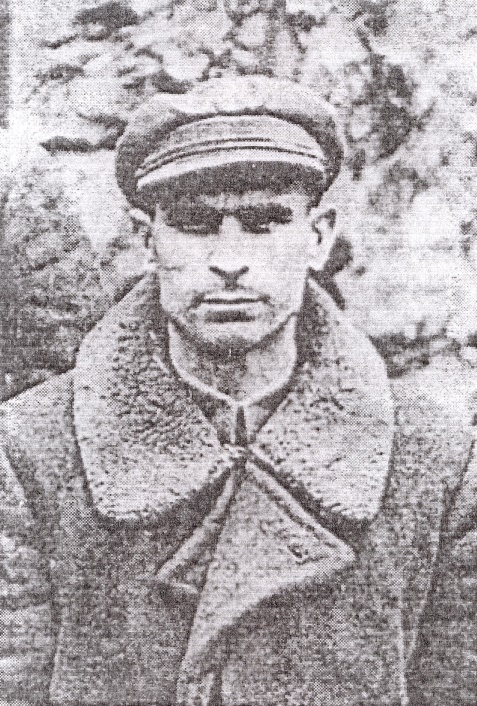 Особая история у четвертого отряда, который возглавил В.А.Сулима. Этот отряд был сформирован из кадровых военных для диверсионных актов во вражеском тылу в северо-восточной части Украины. После совершенных там диверсий отряд из опасения преследования поменял место расположения, и его бойцы под видом гражданских лиц внедрились в семьи жителей села Саловка в качестве всевозможных родственников. Когда туда пришел 7-й кавкорпус, именно эти ребята явились в штаб к генералу С.В.Соколову и вызвались вместе с казаками ночью взорвать железнодорожное полотно между станциями Шелаево и Уразово. Это подтверждают факты: в это время штаб корпуса еще физически не могли посетить находившиеся в Валуйском лесу партизаны; генерал С.В.Соколов в своих воспоминаниях так обрисовал картину встречи: в штаб явились смуглолицые ребята с украинским говором; то же рассказал об этой встрече с генералом сам В.А.Сулима. Партизанам Валуйского леса было бы сподручнее взорвать железнодорожную ветку восточного направления (Насоново-Мандрово). Но это не имело смысла, так как с востока уже надвигались наступавшие советские войска. Остается неясным вопрос о ветке северного направления (на Волоконовку). Она действительно была взорвана, а совершить это мог любой из отрядов, какой располагал подрывными средствами. Разные источники называют отряды Говорова и Плюснина.В ходе Валуйской операции общая численность вражеских потерь составила: 5793 солдата и офицера, пленными и до 5000 убитыми. Но на этом сражение за Валуйки не закончилось, так как в тылу 7-го кавалерийского корпуса появилась огромная масса войск, движущаяся многочисленными колоннами с востока к Валуйкам. Это были итальянские дивизии «Юлия», «Тридентино», «Виченция». По замыслам, они должны были ускользнуть от окружения, погрузиться в Валуйках в эшелоны и удрать на запад. Казаки были подняты по тревоге и восточнее Валуек заняли оборону. Прорвать ее итальянцам не удалось. Залп «катюш» 62-го полка РКГ и конная атака казаков с шашками наголо убедили их в необходимости поднять белый флаг. Эта многочисленная масса замерзших и обмороженных солдат стала бросать оружие, строиться в колонны и уже под конвоем двигаться к Валуйкам. Это продолжалось до 27 января. Там было еще уничтожено до 3 тысяч человек и пленено до 15 тысяч.В качестве трофеев от Валуйской операции корпусу досталось 27 самолетов, 18 танков, 39 паровозов, 600 вагонов, 438 автомашины, 80 орудий, 123 пулемета, 35 складов. За ее успешное проведение корпус был преобразован в 6-й гвардейский, 11-я кавдивизия – в 8-ю гвардейскую, 83-я – в 13-ю гвардейскую. Каждый год 19 января валуйчане отмечают день освобождения своего родного города. В это день Красная площадь полна народу. Все идут к памятнику «Скорбящей матери», чтобы еще раз вспомнить тех, кто отстоял валуйскую землю и приблизил день победы. С разных городов съезжаются в Валуйки те ветераны, которые освобождали город 19 января 1943 г. К сожалению, с каждым годом их становится все меньше и меньше. Годы берут свое. Но мы будем всегда помнить их подвиг и имена освободителей г.Валуйки и окрестностей. В историческом музее хранятся письма ветеранов, которые освобождали г.Валуйки. Вот одно из них, написанное командиром взвода разведки В.Волынским: «Вспоминая своих фронтовых друзей и товарищей, думаю, как далеко они остались в прошлом и как часто приходят в воспоминаниях. Но память человеческая не вечна, потому, что люди смертны. И остается для потомков то, что удалось запечатлеть на бумаге. Оказывается, она, при всей хрупкости, является самым надежным материалом, на который оседает и хранится история. Поэтому мне хочется, чтобы наши дети и внуки, которых все еще касается отблеск пламени Великой Отечественной войны, с благодарностью вспоминали тех, кто не щадя себя, отстоял их жизнь и счастье. Мира, любви вам, дорогие валуйчане». 
Глава 4. ИХ ИМЕНАМИ НАЗВАНЫ УЛИЦЫ ВАЛУЕК 
Полковник АЛЕКСАНДР ГАВРИЛОВИЧ ПОЛЕГИН 
Родился Александр Гаврилович Полегин в 1899 году в д.Замошье Вожегодского района Вологодской области в семье крестьянина-бедняка. В 14 лет стал трудиться самостоятельно – летом помогал отцу, а зимой рубил лес для помещика, работал на железной дороге, в 19 лет вступил в РККА. С 1922 года в партии. Полегин все годы воинской службы был партийным работником. От секретаря партячейки он дослужился до заместителя командира по политчасти 6-го гвардейского кавалерийского корпуса. Награжден орденами Ленина и Красного Знамени.Погиб в боях с гитлеровцами у станции Насоново. Похоронен в Валуйках. Одна из улиц города называлась Верхнетолстовской. Теперь она – имени Александра Гавриловича Полегина. Улица утопает в зелени фруктовых садов
Генерал ФИЛИПП ЯКОВЛЕВИЧ КРЮКОВ 
Филипп Яковлевич Крюков родился в 1897 году в с.Троице Рязанской области. Одиннадцати лет лишился отца и батрачил у местного кулака. Участвовал в первой мировой войне. В годы гражданской войны сражался против белогвардейцев. В 1921 году – командир батареи Ф.Я.Крюков был награжден орденом Красного Знамени. Всю сознательную жизнь коммунист Крюков посвятил службе в рядах Красной Армии. В 1935 году окончил Ленинградскую военно-техническую академию и много сил отдал укреплению противовоздушной обороны. С июня 1940 года он – помощник командующего войсками Ленинградского военного округа, а с ноября 1941 года – начальник противовоздушных войск Ленинградского фронта. Будучи заместителем командующего артиллерией Юго-Западного фронта, Ф.Я.Крюков принимал непосредственное участие в освобождении городов и сел нашего края, Украины. 28 февраля 1943 года генерал Крюков погиб под Валуйками и похоронен в парке нашего города. 
Старший лейтенант ПОЛИКАРП ВАСИЛЬЕВИЧ МОСКВИЧ 
Ранним утром 19 января 1943 года танковый десант спешенных конников под командованием Поликарпа Васильевича Москвича устремился на Красовку. Гитлеровцы, засевшие на элеваторе и станции, открыли по наступающим ураганный огонь. В бой были втянуты немецкие танки. Москвич был ранен. Превозмогая боль, он с гранатой в руках устремился на фашистский танк и подорвал его. В этот момент вражеская автоматная очередь насмерть скосила отважного командира. Подвиг Москвича воодушевил десантников, казаки и танкисты опрокинули врага. Посмертно Москвич награжден орденом Ленина. Вот, что вспоминают о нем однополчане.Стояли лютые январские морозы. Балки, леса, дороги замело глубоким снегом. Куда ни ступи – сугробы по пояс. Под прикрытием темной ночи полки 11 кавалерийской дивизии, овладев Ровеньками, пробивались на запад по тылам врага. Впереди 250 полка шел головной отряд под командованием храброго командира 2-го эскадрона старшего лейтенанта Москвича.- Задачи отряда, - приказал Москвичу полковой командир Сергей Герасимович Шаповалов, - вести разведку, прикрывать полк на марше. Уничтожайте вражеские гарнизоны, захватывайте штабы, нарушайте связь противника. Непроторенными дорогами вел Москвич отряд. В каждое село высылал разведку. Действовал смело, дерзко, расчищал путь эскадронам. А за ним шла лавина конников с артиллерией, пулеметами, противотанковыми ружьями.Совершив 80-километровый марш, к утру 19 января 1943 года полки подошли к Валуйкам и Уразово. Здесь же было сосредоточено свыше 100 танков бригады Таранова. Коники и танкисты должны были внезапно ударить по немецкому гарнизону Валуек, вооруженного танками, артиллерией, минометами, разгромить его и захватить город и железнодорожный узел. Нелегкую боевую задачу получил и 2-й эскадрон. После пятиминутного артиллерийского налета наших частей эскадрон Москвича в черных бурках и красных бушлатах со свистом и гиком поскакал на конях по улицам города, сея панику в рядах противника, уничтожая сторожевые посты и огневые точки фашистов, мешающие продвижению наших спешенных кавалеристов.Дерзкий налет храбрецов возымел свое действие, но не надолго. Сил у немцев было много. Фашисты быстро оправились и организовали упорное сопротивление нашим частям. Они засели за железобетонными стенами элеватора и били оттуда из пулеметов, автоматов, из оружия противотанковой защиты. Командование полка решило ввести в бой танки, на которые были посажены казаки второго эскадрона во главе с Москвичем. Первая атака танкового десанта на Красовку не имели успеха.Тогда наши танки сделали обходной маневр вправо и с тыла обошли опорный пункт противника в районе элеватора. В это время советские артиллеристы били по элеватору и железнодорожному мосту. Огневая мощь опорного пункта немцев была парализована. Фашисты предприняли контратаку танками. Десантники-кавалеристы не дрогнули. Завязалась артиллерийская танковая дуэль. Немцы были отброшены.Однако враг упорствовал. Перегруппировав свои силы фашисты вновь пошли в контратаку. Обстановка сложилась критическая, силы были неравные. Но советские казаки и танкисты превосходили врага боевым порывом, храбростью, непоколебимой волей к победе. Командир десантников Москвич, будучи раненым, соскочил с гранатами в руках с бронированной машины и со словами «За Родину! Вперед!» бросился на фашистский танк и подорвал его. В этот момент вражеская автоматная очередь насмерть скосила бесстрашного патриота. Но беспримерный подвиг Москвича воодушевил десантников. Танкисты и казаки опрокинули фашистов. Вскоре станция и левобережная часть города были очищены от немецких захватчиков.Поликарп Васильевич Москвич посмертно награжден орденом Ленина. 
Старший лейтенант ИВАН АНДРЕЕВИЧ ГРИГОРЬЕВ 
В то время, когда 250 казачий полк вел бой в районе Красовки и вокзала, 256 кавалерийский полк охватывал город с запада. Перед ним стояла задача – атаковать в конном строю западную окраину Валуек и захватив ее, перекрыть дорогу на Волоконовку. Смелый и внезапный удар по врагу должны были нанести и спешенные казаки-десантники. На танки был посажен 3-й эскадрон во главе с его отважным командиром старшим лейтенантом Иваном Андреевичем Григорьевым. Его группа первой ворвалась в город. Она разгромила немецкий штаб полка, деморализовала фашистские части гарнизона, обеспечила дальнейший ход боя. Валуйки и железнодорожный узел 19 января полностью были очищены от фашистских оккупантов. В ночь на 20 января 256 кавполк получил новое боевое задание – захватить Волоконовку. Туда снаряжается артиллерийский дивизион и десант казаков с семью танками. Возглавил десант старший лейтенант Григорьев. На окраинах Волоконовки его командирский танк подорвался на мине. Смертельно раненый, Григорьев, поднятый бойцами передал командование заместителю и приказал наступать, чтобы не сорвалась победная атака. Волоконовка была взята.Григорьева доставили в медэскадрон, находившийся в Валуйках. Тут он скончался и похоронен. Подвиги славных эскадронных командиров, отдавших свою молодую жизнь за свободу и счастье советского народа, высоко оценила Родина. Ивану Андреевичу Григорьеву присвоено звание Героя Советского Союза.

Генерал МИХАИЛ ИОСИФОВИЧ СУРЖИКОВ 
Родился в 1902 году на Ставрополье в станице Темнолесская в бедной казачьей семье. Призванный в Красную Армию в 1924 году, он рядовым попал в 11-ю Морозовскую кавалерийскую дивизию, а впоследствии стал ее командиром. Окончил военную академию. Отечественную войну встретил полковником, начальником штаба воздушно-десантного корпуса. Потом командовал кавалерийской дивизией на Северо-Западном, Брянском и Воронежском фронтах. В январе 1943 года дивизия совершила глубокий рейд по тылам врага от Кантемировки до Валуек и вместе с танкистами блестяще провела операцию по освобождению нашего города от фашистских оккупантов. Дивизия получила наименование гвардейской, а комдив был награжден орденом Суворова II степени.Летом 1943 года дивизию направили на Центральный фронт. В одном из боев 19 августа 1943 года коммунист Суржиков погиб и похоронен с почестями в городе Спас-Деменске Калужской области. 
Лейтенант ВЛАДИМИР ИВАНОВИЧ ВОЛЫНСКИЙ 
Эти строки о бывшем лейтенанте взвода разведки 2-го эскадрона 250-го кавалерийского полка Волынском Владимире Ивановиче. Имя героя Великой Отечественной известно ученикам и учителям многих школ Валуйского, Вейделевского и Волоконовского районов. Его письма, живые рассказы о подвигах участников глубокого рейда в тыл врага при проведении Острогожско-Россошанской операции и освобождении нашего края – это богатейший материал, и он уже послужил благородному делу патриотического воспитания молодежи. Заполню этот пробел по тем данным, которыми располагаю.В.И.Волынский родился в 1918 году в городе легендарной славы – Каховке. Когда пришло время идти на действительную службу в Красной Армии, отец благословил его на верность Отечеству. Владимир потом никогда не нарушил родительский наказ. Уже в 1939 году принял участие в освобождении западных районов Украины и Белоруссии. В основном его служба проходила в белорусских городах Барановичи, Борисове. В том же 1939-м Волынский был направлен на учебу в Борисовское кавалерийское училище. В следующем году это училище реорганизовано в бронетанковое. В первые дни войны курсанты, и в их числе Волынский, проявили отчаянный героизм в боях с превосходящими силами противника, о чем написал маршал Г.К.Жуков. Ценой огромных потерь курсантам Борисовского училища удалось задержать немецкую дивизию, прорвавшую нашу оборону, на двое суток, что в той сложнейшей обстановке имело большое значение. После боев под Смоленском оставшимся в живых курсантам было предоставлено краткое время для завершения учебы в Саратове, куда передислоцировали училище.После окончания Саратовского танкового училища лейтенант Волынский вместе с лейтенантом Москвичом Поликарпом Васильевичем были направлены в формировавшуюся в Оренбурге 11-ю кавалерийскую дивизию. Кстати, эта кавдивизия в составе Первой Конной армии в декабре 1919 года участвовала в разгроме сильной группы деникинских войск и освобождении Валуек. В то время в составе дивизии рядовым кавалеристом служил ее будущий комдив генерал-майор Михаил Иосифович Суржиков, освобождавший Валуйки от немцев 19 января 1943 года. Славный боевой путь прошел Волынский вместе с конниками 11-й кавдивизии. Осенью 1941 года бойцы соединения обороняли Москву на Можайском направлении, а в конце 1942 года совершили форсированный марш в район Кантемировки.На рассвете 15 января 1943 года 6-й кавалерийский корпус генерала Сергея Владимировича Соколова, в состав которого входила дивизия полковникм Суржикова, был введен в подготовительный прорыв. Так начался знаменитый глубокий рейд по тылам врага 6-го кавкорпуса и 201-й отдельный танковой бригады полковника Ивана Афиногеновича Таранова по освобождению города и крупного железнодорожного узла Валуйки, Уразова, Волоконовки. 250-й кавполк вместе с танковым десантом двигался по маршруту Мандрово – Безгодовка – Насоново – Борисовка – Рождествено - Лучка-Жировка. 2-й эскадрон старшего лейтенанта П.В.Москвича шел в головной походной заставе, а взвод разведки лейтенанта В.И.Волынского двигался впереди эскадрона. Мелкие группы немцев уничтожались сходу.Глубокой ночью 19 января взвод Волынского достиг рубежа села Борисовка. К 5 часам утра эскадроны были на рубеже атаки у Лучки-Жировки. По залпу артбатареи десанты развернутым строем пошли в атаку. Разведвзвод двигался на 250-300 метров впереди атакующих. Немцы открыли огонь из орудий, пулеметов, стрелкового оружия. Однако наши в темноте продолжали двигаться вперед. Танки с десантом Москвича, преодолев по льду реку Валуй, ломая ожесточенное сопротивление врага, вышли на улицы Завалуя и к переезду, не дали немцам взорвать железнодорожный мост и путепровод, крупнейший военный склад на маслозаводе.Вот что вспоминает Волынский В.И.: «Мой танк двигался вдоль железнодорожного полотна в сторону вагонного депо. Впереди, левее от меня, горели немецкие вагоны, подожженные десантниками. Пламя в какой-то степени освещало местность. Время от времени в вагонах взрывались снаряды, постоянно слышался треск горевших патронов. Наши танки вели методический огонь по вспышкам огневых точек врага. Немцы отчаянно сопротивлялись. Мои друзья падали ранеными и убитыми. В этом бою был смертельно ранен П.В.Москвич. …Я тоже был тяжело ранен в живот.Дивизионный врач майор Станкевич и медсестра С.И.Сергеева сделали операцию. 25 января 1943 года меня отправили в корпусный госпиталь, развернутый в поселке Вейделевка. За освобождение Валуек А.В.Москвич был награжден посмертно орденом Ленина, а я – орденом Красной Звезды. Эту награду получил только в 1965 году. После войны я разыскал многих оставшихся в живых боевых друзей. Нашел и ту операционную сестру. Она мне писала: «Для нас самая большая была радость, если раненые, кого мы считали тяжелыми, не только оставались живыми, но и еще сохраняли трудоспособность. О вашем чуде выживания не раз говорили в полку, товарищи считали вас погибшим». После долгих месяцев лечения в госпиталях В.И.Волынский в 1944 году был уволен из рядов Советской Армии инвалидом II группы. Приехал в родную Каховку. Послевоенная разруха, голод, отсутствие здоровья не сломали характер и волю ветерана.В 1965 году Волынский, проучившись пять лет, окончил Николаевский педагогический институт и посвятил свою жизнь обучению и воспитанию молодежи. 

Генерал ИВАН АФИНОГЕНОВИЧ ТАРАНОВ 
На северо-западной окраине Валуек образована новая улица, названная именем Ивана Афиногеновича Таранова. Выходец из бедных жонских казаков Иван Афитногенович Таранов в октябрьские дни 1917 года вступил в ряды Красной Армии. В гражданскую войну командовал кавалерийской бригадой ЧОН (части особого назначения) в 1-й Конной армии Буденного. Проявил незаурядные командирские качества и личную отвагу, был удостоен боевого Революционного оружия и ордена Красного Знамени. Два десятилетия, предшествовавшие войне 1941-1945 гг., боевой конармеец участвовал в подготовке и формировании бронетанковых войск. С первых и до последних дней Великой Отечественной коммунист Таранов успешно командовал танковыми частями и соединениями. За боевые подвиги награжден многими орденами и медалями. 

Умер Иван Афиногенович в Днепропетровске в 1974 году в возрасте 77 лет.